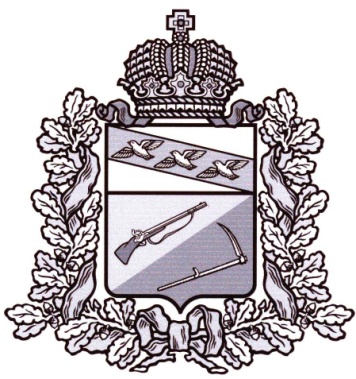 АДМИНИСТРАЦИЯТИМСКОГО РАЙОНА КУРСКОЙ ОБЛАСТИР А С П О Р Я Ж Е Н И Еот 20.01.2017 г. №4-лсКурская область, 307060, пос. ТимО назначении ответственного лица за взаимодействие с комитетом по экономике и развитию Курской области по вопросам содействия развитию конкуренции в Курской области 	В соответствии с соглашением между комитетом по экономике и развитию Курской области и Администрацией Тимского района Курской области  о внедрении Стандарта развития конкуренции в Курской области от 03 ноября 2016 года:Назначить ответственным лицом  за взаимодействие с комитетом по экономике и развитию Курской области  по вопросам содействия развитию  конкуренции в Курской области начальника отдела по экономике, муниципальным заказам и трудовым отношениям Администрации Тимского района  Черникову Л. М.Распоряжение вступает в силу со дня его подписания.Глава Тимского района Курской области                                                                      А. И. Булгаков